Vocabulary: Distance Formula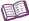 Vocabulary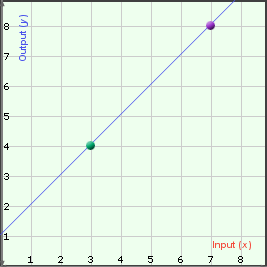 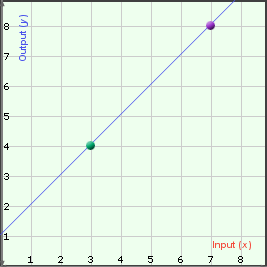 Coordinates – a set of numbers that names the location of a point.In the two-dimensional coordinate plane, it takes two numbers (x, y) to specify a location.The (x, y) coordinates of a point are called an ordered pair.The coordinates of the point in the figure shown to the right are (3, 4).Distance formula – a formula that can be used to find the distance d between two points with coordinates (x1, x2) and (y1, y2).The distance formula is d = .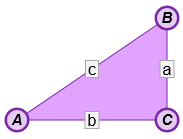 Hypotenuse – the side of a right triangle opposite the right angle.Pythagorean Theorem – a theorem stating that, for any right triangle, a2 + b2 = c2, where a and b are the lengths of the legs of the triangle and c is the length of the hypotenuse.